Rencana Pembelajaran Semester (RPS)Perguruan Tinggi	: Universitas Mulawarman Fakultas	: KehutananJurusan/Program Studi	: Kehutanan Program SarjanaMatakuliah	: Moulding dan Panel-Panel KayuKode Matakuliah	: 190401603P080Semester/SKS	: V-Ganjil / Tiga (3) SKSMata kuliah Prasayarat	: -Dosen Pengampu	:  Rindayatno; Agung Priyo Hutomo; Sri Asih handayani; Agus Nur FahmiCapaian Pembelajaran Lulusan (CPL):Aspek Sikap:S1	: Bertakwa kepada Tuhan Yang Maha Esa dan mampu menunjukkan sikap religiusS2	: Menjunjung tinggi nilai kemanusiaan dalam menjalankan tugas berdasarkan agama, moral, dan etikaS3	: Menginternalisasi nilai, norma, dan etika akademikS4	: Berperan sebagai warga negara yang bangga dan cinta tanah air, memiliki nasionalisme serta rasa tanggung jawab pada negara dan bangsaS5	: Menghargai keanekaragaman budaya, pandangan, agama, dan kepercayaan, serta pendapat atau temuan orisinal orang lainS6	: Berkontribusi dalam peningkatan mutu kehidupan bermasyarakat, berbangsa, bernegara, dan kemajuan peradaban berdasarkan PancasilaS7	: Bekerjasama dan memiliki kepekaan sosial serta kepedulian terhadap masyarakat dan lingkunganS8	: Taat hukum dan disiplin dalam kehidupan bermasyarakat dan bernegaraS9	: Menginternalisasi semangat kemandirian, kejuangan, dan kewirausahaanS10	:Menunjukkan sikap bertanggungjawab atas pekerjaan di bidang keahlian ilmu kehutanan khususnya hutan tropis lembap dan lingkungannya secara mandiriS11		: Mempunyai jiwa kepemimpinan dan dapat bekerjasama dalam timAspek Pengetahuan:P1	:Menguasai konsep teoritis dan prinsip-prinsip pokok ilmu kehutanan khususnya hutan tropis lembap dan lingkungannyaP2	:Menguasai aplikasi ilmu-ilmu kehutananP3	:Menguasai pengetahuan tentang teknologi kehutanan dan penerapannyaP4	:Menguasai pengetahuan tentang prinsip-prinsip pengelolaan/manajemen hutan yang meliputi perencanaan dan  pengelolaan hutan,  pemanenan hutan, peraturan perundangan kehutanan, ekonomi dan sosial kehutananP5	:Menguasai pengetahuan tentang prinsip-prinsip budidaya hutan dan penerapannyaP6	:Menguasai pengetahuan tentang teknologi, pemanfaatan dan pengolahan  hasil hutan berupa kayu maupun non kayu beserta limbahnya serta pengelolaan industri pengolahan hasil hutanP7	:Menguasai pengetahuan tentang prinsip-prinsip konservasi hutan dan lingkungan serta penerapannyaAspek Keterampilan Umum:KU1	:Mampu menerapkan pemikiran logis, kritis, sistematis dan inovatif dalam kontek pengembangan implementasi iptek yang memperhatikan dan menerapkan nilai sesuai dengan bidang keahlian ilmu kehutanan khususnya hutan tropis lembap dan lingkungannyaKU2	:Mampu menunjukkan kinerja mandiri, bermutu dan terukurKU3	:Mampu mengkaji implikasi pengembangan atau implementasi iptek yang memperhatikan dan menerapkan nilai humaniora sesuai dengan keahlian ilmu kehutanan berdasarkan kaidah,  tata cara dan etika ilmiah untuk menghasilkan solusi dan gagasan serta deskripsi saintifikKU4	:Mampu menyusun deskripsi saintifik hasil kajian tersebut di atas dalam bentuk skripsi atau laporan tugas akhir, dan mengunggahnya dalam laman perguruan tinggi.KU5	:Mampu membuat keputusan secara tepat untuk menyelesaikan masalah di bidang kehutanan tropis lembap berdasarkan analisis data dan informasiKU6	:Mampu membangun jaringan kerja dengan pembimbing, kolega di dalam dan luar lembaganyaKU7	:Mampu bertanggungjawab atas pencapaian hasil kerja kelompok dan melakukan supervisi dan evaluasi terhadap penyelesaian pekerjaan yang ditugaskan kepada pekerja yang berada dibawah tanggung jawabnyaKU8	:Mampu melakukan proses evaluasi diri terhadap kelompok kerja yang berada di bawah tanggung jawabnya, dan mampu mengelola pembelajaran secara mandiriKU9	:Mampu mendokumentasikan, menyimpan, mengamankan, dan menemukan kembali data untuk menjamin kesahihan data dan mencegah plagiasiKU10:Mampu memimpin, bekerjasama dalam tim, berwirausaha termasuk social entrepreneurship dan memanfaatkan big data yang ada di dunia mayaAspek Keterampilan Khusus:KK1	:Mampu merencanakan, melaksanakan, mengorganisasikan dan mengevaluasi kegiatan di bidang pengelolaan, konservasi dan budidaya hutan tropis lembap dan lingkungannya serta pengolahan hasil hutan kayu dan bukan kayuKK2	:Mampu menerapkan ilmu pengetahuan dan keterampilan di bidang pengelolaan, konservasi, budidaya hutan tropis lembap dan lingkungannya serta pengolahan hasil hutan kayu dan bukan kayuKK4	:Mampu mengaplikasikan pengetahuan  teknis dan teknologi informasi tentang pengelolaan hutan tropis lembap dan lingkungannya serta industri pengolahan hasil hutan serta perubahan iklimKK6	:Mampu bekerjasama dengan berbagai pihak (nasional/ internasional) dalam mengatasi masalah di bidang kehutananKK7	:Mampu menerapkan nilai-nilai lingkungan yang telah disepakati dunia internasional dalam mitigasi perubahan iklimCPL Prodi yang dibebankan pada mata kuliah: Capaian Pembelajaran Mata Kuliah:PIP Unmul yang diintegrasikan:	Hutan tropis lembap dan lingkungannya.Deskripsi Mata Kuliah:Daftar ReferensiLampiran:  Bahan AjarMatriks Rencana Asesmen dan Evaluasi Mata KuliahContoh Soal/Latihan/Penugasan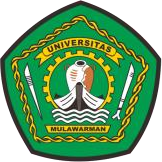 KEMENTERIAN PENDIDIKAN, KEBUDAYAAN, RISET DAN TEKNOLOGI UNIVERSITAS MULAWARMANFAKULTAS KEHUTANANPROGRAM STUDI KEHUTANAN PROGRAM SARJANAKEMENTERIAN PENDIDIKAN, KEBUDAYAAN, RISET DAN TEKNOLOGI UNIVERSITAS MULAWARMANFAKULTAS KEHUTANANPROGRAM STUDI KEHUTANAN PROGRAM SARJANAKEMENTERIAN PENDIDIKAN, KEBUDAYAAN, RISET DAN TEKNOLOGI UNIVERSITAS MULAWARMANFAKULTAS KEHUTANANPROGRAM STUDI KEHUTANAN PROGRAM SARJANANo. Dok: 01/RPSKEMENTERIAN PENDIDIKAN, KEBUDAYAAN, RISET DAN TEKNOLOGI UNIVERSITAS MULAWARMANFAKULTAS KEHUTANANPROGRAM STUDI KEHUTANAN PROGRAM SARJANAKEMENTERIAN PENDIDIKAN, KEBUDAYAAN, RISET DAN TEKNOLOGI UNIVERSITAS MULAWARMANFAKULTAS KEHUTANANPROGRAM STUDI KEHUTANAN PROGRAM SARJANAKEMENTERIAN PENDIDIKAN, KEBUDAYAAN, RISET DAN TEKNOLOGI UNIVERSITAS MULAWARMANFAKULTAS KEHUTANANPROGRAM STUDI KEHUTANAN PROGRAM SARJANATgl. Terbit: KEMENTERIAN PENDIDIKAN, KEBUDAYAAN, RISET DAN TEKNOLOGI UNIVERSITAS MULAWARMANFAKULTAS KEHUTANANPROGRAM STUDI KEHUTANAN PROGRAM SARJANAKEMENTERIAN PENDIDIKAN, KEBUDAYAAN, RISET DAN TEKNOLOGI UNIVERSITAS MULAWARMANFAKULTAS KEHUTANANPROGRAM STUDI KEHUTANAN PROGRAM SARJANAKEMENTERIAN PENDIDIKAN, KEBUDAYAAN, RISET DAN TEKNOLOGI UNIVERSITAS MULAWARMANFAKULTAS KEHUTANANPROGRAM STUDI KEHUTANAN PROGRAM SARJANANo. Revisi:KEMENTERIAN PENDIDIKAN, KEBUDAYAAN, RISET DAN TEKNOLOGI UNIVERSITAS MULAWARMANFAKULTAS KEHUTANANPROGRAM STUDI KEHUTANAN PROGRAM SARJANAKEMENTERIAN PENDIDIKAN, KEBUDAYAAN, RISET DAN TEKNOLOGI UNIVERSITAS MULAWARMANFAKULTAS KEHUTANANPROGRAM STUDI KEHUTANAN PROGRAM SARJANAKEMENTERIAN PENDIDIKAN, KEBUDAYAAN, RISET DAN TEKNOLOGI UNIVERSITAS MULAWARMANFAKULTAS KEHUTANANPROGRAM STUDI KEHUTANAN PROGRAM SARJANAHalaman:Disusun oleh: Disusun oleh: Divalidasi oleh: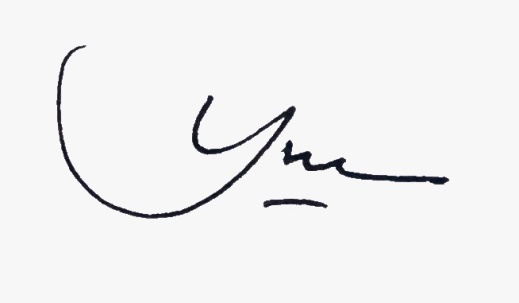 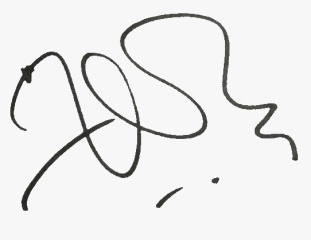 Disahkan oleh:Disahkan oleh:Koordinator Mata Kuliah Nama:NIPKoordinator Mata Kuliah Nama:NIPKoordinator Prodi:Nama: Dr.Hut. H. Yuliansyah, S.Hut., M.P.NIP   :197407122002121001Wakil Dekan 1 Bid. AkademikNama: Prof. Dr. Harlinda Kuspradini, S.Hut, M.P.NIP   : 197504282001122001Wakil Dekan 1 Bid. AkademikNama: Prof. Dr. Harlinda Kuspradini, S.Hut, M.P.NIP   : 197504282001122001Pert Ke-/Tgl/DosenKemampuan Khusus/ Sub-CPMKIndikatorBahan KajianModel/ Metode PembelajaranPengalaman BelajarPenilaianPenilaianPenilaianRefPert Ke-/Tgl/DosenKemampuan Khusus/ Sub-CPMKIndikatorBahan KajianModel/ Metode PembelajaranPengalaman BelajarJenisKriteriaBobot1.Mahasiswa dapat mengetahui tentang pengenalan, dan pendahuluan moulding dan panel panel kayupengenalan, dan pendahuluan moulding dan panel panel kayuKontrak belajar dan penjelasan RPS mata kuliahPendahuluanGambaran UmumCeramah, diskusi, tanya jawab via Daring sinkronus (zoom meeting/GM), Asinkronus via MOLSMenyimak penjelasan tentang pengenalan, dan pendahuluan moulding dan panel panel kayuTes TulisKetepatan menjelaskan definisi dan gambaran umum tentangpengenalan, dan pendahuluan moulding dan panel panel kayu 2.Mahasiswa dapat mengetahui tentang papan blok, sejarah papan blok, kayu lapis dan papan blok, pengolongan kayu lapis, keunggulan karakteristik papan blok, penggolongan papan blok, pruduk produk polywod, kualitas perekatan boding, penampilan permukaan kayu, proses pembuatan papan blok, penerimaan log, contoh jenis kayu dan penggunaannya, pemotongan log, debarking pembersihan logpapan blok, sejarah papan blok, kayu lapis dan papan blok, pengolongan kayu lapis, keunggulan karakteristik papan blok, penggolongan papan blok, pruduk produk polywod, kualitas perekatan boding, penampilan permukaan kayu, proses pembuatan papan blok, penerimaan log, contoh jenis kayu dan penggunaannya, pemotongan log, debarking pembersihan logPendahuluaGambaran UmumCeramah, diskusi, tanya jawab via Daring sinkronus (zoom meeting/GM), Asinkronus via MOLSMenyimak penjelasan tentang papan blok, sejarah papan blok, kayu lapis dan papan blok, pengolongan kayu lapis, keunggulan karakteristik papan blok, penggolongan papan blok, pruduk produk polywod, kualitas perekatan boding, penampilan permukaan kayu, proses pembuatan papan blok, penerimaan log, contoh jenis kayu dan penggunaannya, pemotongan log, debarking pembersihan logTes TulisKetepatan menjelaskan definisi dan gambaran umum tentangpapan blok, sejarah papan blok, kayu lapis dan papan blok, pengolongan kayu lapis, keunggulan karakteristik papan blok, penggolongan papan blok, pruduk produk polywod, kualitas perekatan boding, penampilan permukaan kayu, proses pembuatan papan blok, penerimaan log, contoh jenis kayu dan penggunaannya, pemotongan log, debarking pembersihan log 3.Mahasiswa dapat mengetahui tentang papan balok, pembelaan utama kayu log, pembelaan ulang, perataan sisi, pengeringan papan, pengeringan kayu, perataan permukaan, pemotongan, pembuatan limber core, penyusunan lombere core, pembuatan vanir secara sayat, pembuatan vanir secara di kupas, ketebalan vanir, unreeling, pemotongan vanir basa, pemotongan vanir, kering, penyiapan vanir untuk dilaburi, perekatan papan balok, cara kerja perekatan, rantai perekatan, jenis perekatan, catcher, ciri ciri perekatanpapan balok, pembelaan utama kayu log, pembelaan ulang, perataan sisi, pengeringan papan, pengeringan kayu, perataan permukaan, pemotongan, pembuatan limber core, penyusunan lombere core, pembuatan vanir secara sayat, pembuatan vanir secara di kupas, ketebalan vanir, unreeling, pemotongan vanir basa, pemotongan vanir, kering, penyiapan vanir untuk dilaburi, perekatan papan balok, cara kerja perekatan, rantai perekatan, jenis perekatan, catcher, ciri ciri perekatanPendahuluaGambaran UmumCeramah, diskusi, tanya jawab via Daring sinkronus (zoom meeting/GM), Asinkronus via MOLSMenyimak penjelasan tentangpapan balok, pembelaan utama kayu log, pembelaan ulang, perataan sisi, pengeringan papan, pengeringan kayu, perataan permukaan, pemotongan, pembuatan limber core, penyusunan lombere core, pembuatan vanir secara sayat, pembuatan vanir secara di kupas, ketebalan vanir, unreeling, pemotongan vanir basa, pemotongan vanir, kering, penyiapan vanir untuk dilaburi, perekatan papan balok, cara kerja perekatan, rantai perekatan, jenis perekatan, catcher, ciri ciri perekatan Tes TulisKetepatan menjelaskan definisi dan gambaran umum tentangpapan balok, pembelaan utama kayu log, pembelaan ulang, perataan sisi, pengeringan papan, pengeringan kayu, perataan permukaan, pemotongan, pembuatan limber core, penyusunan lombere core, pembuatan vanir secara sayat, pembuatan vanir secara di kupas, ketebalan vanir, unreeling, pemotongan vanir basa, pemotongan vanir, kering, penyiapan vanir untuk dilaburi, perekatan papan balok, cara kerja perekatan, rantai perekatan, jenis perekatan, catcher, ciri ciri perekatan4.Mahasiswa dapat mengetahui tentangfaktor faktor yang mempengaruhi daya reaksi papan blok, kadar air vanir, keadaan permukaan vanir, jenis perekat, jenis kayu, kondisi pengempaan, tipe perekat, lay up, venir bare core dan pelaburan perekat, pengempaan papan blok, pendempulan, pemotongan pinggir papan blok, pengamplasan, pengujian kualitas, uji keteguhan rekat kayu lapis, pelaksanaan pengunian beberapa tipe uji, beberapa rumus, papan blok syarat mutu kayu lapis, dan papan blok penggunaan umumfaktor faktor yang mempengaruhi daya reaksi papan blok, kadar air vanir, keadaan permukaan vanir, jenis perekat, jenis kayu, kondisi pengempaan, tipe perekat, lay up, venir bare core dan pelaburan perekat, pengempaan papan blok, pendempulan, pemotongan pinggir papan blok, pengamplasan, pengujian kualitas, uji keteguhan rekat kayu lapis, pelaksanaan pengunian beberapa tipe uji, beberapa rumus, papan blok syarat mutu kayu lapis, dan papan blok penggunaan umumPendahuluaGambaran UmumCeramah, diskusi, tanya jawab via Daring sinkronus (zoom meeting/GM), Asinkronus via MOLSMenyimak penjelasan tentang faktor faktor yang mempengaruhi daya reaksi papan blok, kadar air vanir, keadaan permukaan vanir, jenis perekat, jenis kayu, kondisi pengempaan, tipe perekat, lay up, venir bare core dan pelaburan perekat, pengempaan papan blok, pendempulan, pemotongan pinggir papan blok, pengamplasan, pengujian kualitas, uji keteguhan rekat kayu lapis, pelaksanaan pengunian beberapa tipe uji, beberapa rumus, papan blok syarat mutu kayu lapis, dan papan blok penggunaan umum Tes TulisKetepatan menjelaskan definisi dan gambaran umum tentang faktor faktor yang mempengaruhi daya reaksi papan blok, kadar air vanir, keadaan permukaan vanir, jenis perekat, jenis kayu, kondisi pengempaan, tipe perekat, lay up, venir bare core dan pelaburan perekat, pengempaan papan blok, pendempulan, pemotongan pinggir papan blok, pengamplasan, pengujian kualitas, uji keteguhan rekat kayu lapis, pelaksanaan pengunian beberapa tipe uji, beberapa rumus, papan blok syarat mutu kayu lapis, dan papan blok penggunaan umum5.Mahasiswa dapat mengetahui tentang moulding dan panel panel kayu, penggergajian dan prinsip prinsip penggergajian,  penggergajian kayu sederhana, bagan air proses penggergajian, beberapa mesin penggergajian , rumus perhitungan kayu bulatmoulding dan panel panel kayu, penggergajian dan prinsip prinsip penggergajian,  penggergajian kayu sederhana, bagan air proses penggergajian, beberapa mesin penggergajian , rumus perhitungan kayu bulatPendahuluaGambaran UmumCeramah, diskusi, tanya jawab via Daring sinkronus (zoom meeting/GM), Asinkronus via MOLSMenyimak penjelasan tentang moulding dan panel panel kayu, penggergajian dan prinsip prinsip penggergajian,  penggergajian kayu sederhana, bagan air proses penggergajian, beberapa mesin penggergajian , rumus perhitungan kayu bulatTes TulisKetepatan menjelaskan definisi dan gambaran umum tentang moulding dan panel panel kayu, penggergajian dan prinsip prinsip penggergajian,  penggergajian kayu sederhana, bagan air proses penggergajian, beberapa mesin penggergajian , rumus perhitungan kayu bulat6.Mahasiswa dapat mengetahui tentang pengeringan kayu dan penggergajian kayu, strukture kayu, arah penampang kayu, kembang susut kayu, pengeringan buatan dan alamipengeringan kayu dan penggergajian kayu, strukture kayu, arah penampang kayu, kembang susut kayu, pengeringan buatan dan alamiPendahuluaGambaran UmumCeramah, diskusi, tanya jawab via Daring sinkronus (zoom meeting/GM), Asinkronus via MOLSMenyimak penjelasan tentang pengeringan kayu dan penggergajian kayu, strukture kayu, arah penampang kayu, kembang susut kayu, pengeringan buatan dan alamiTes TulisKetepatan menjelaskan definisi dan gambaran umum tentang pengeringan kayu dan penggergajian kayu, strukture kayu, arah penampang kayu, kembang susut kayu, pengeringan buatan dan alami7.Mahasiswa dapat mengetahui tentang pengertian moulding dan panel panel kayu,tujuan molding, fungsi molding kayu, bahan baku molding kayu, kualitas kayu pengergajian, proses dasar pembuatan moling, proses produksi molingpengertian moulding dan panel panel kayu,tujuan molding, fungsi molding kayu, bahan baku molding kayu, kualitas kayu pengergajian, proses dasar pembuatan moling, proses produksi molingPendahuluaGambaran UmumCeramah, diskusi, tanya jawab via Daring sinkronus (zoom meeting/GM), Asinkronus via MOLSMenyimak penjelasan tentang pengertian moulding dan panel panel kayu,tujuan molding, fungsi molding kayu, bahan baku molding kayu, kualitas kayu pengergajian, proses dasar pembuatan moling, proses produksi molingTes TulisKetepatan menjelaskan definisi dan gambaran umum tentang pengertian moulding dan panel panel kayu,tujuan molding, fungsi molding kayu, bahan baku molding kayu, kualitas kayu pengergajian, proses dasar pembuatan moling, proses produksi moling8UTSUTSUTSUTSUTSUTSUTSUTSUTS9.Mahasiswa dapat mengetahui tentang mouling kayu, tugas tugas minggu aksi proses pisau mouding panel panel kayu,  fungsi fungsi moulding kayu, bentuk dasar moulding, cacat moudingmouling kayu, tugas tugas minggu aksi proses pisau mouding panel panel kayu,  fungsi fungsi moulding kayu, bentuk dasar moulding, cacat moudingPendahuluaGambaran UmumCeramah, diskusi, tanya jawab via Daring sinkronus (zoom meeting/GM), Asinkronus via MOLSMenyimak penjelasan tentang mouling kayu, tugas tugas minggu aksi proses pisau mouding panel panel kayu,  fungsi fungsi moulding kayu, bentuk dasar moulding, cacat moudingTes TulisKetepatan menjelaskan definisi dan gambaran umum tentang mouling kayu, tugas tugas minggu aksi proses pisau mouding panel panel kayu,  fungsi fungsi moulding kayu, bentuk dasar moulding, cacat mouding10.Mahasiswa dapat mengetahui tentang kayu lapis, definisi kayu lapis, kegunaan kayu lapis, produk prosduk kayu lapis, sejara, pengolonggan kayu lapis,  kegunaan kayu lapis, bahan baku, perekat,  pembuatan vanir , pemotongan log bagankayu lapis, definisi kayu lapis, kegunaan kayu lapis, produk prosduk kayu lapis, sejara, pengolonggan kayu lapis,  kegunaan kayu lapis, bahan baku, perekat,  pembuatan vanir , pemotongan log baganPendahuluaGambaran UmumCeramah, diskusi, tanya jawab via Daring sinkronus (zoom meeting/GM), Asinkronus via MOLSMenyimak penjelasan tentang kayu lapis, definisi kayu lapis, kegunaan kayu lapis, produk prosduk kayu lapis, sejara, pengolonggan kayu lapis,  kegunaan kayu lapis, bahan baku, perekat,  pembuatan vanir , pemotongan log baganTes TulisKetepatan menjelaskan definisi dan gambaran umum tentang kayu lapis, definisi kayu lapis, kegunaan kayu lapis, produk prosduk kayu lapis, sejara, pengolonggan kayu lapis,  kegunaan kayu lapis, bahan baku, perekat,  pembuatan vanir , pemotongan log bagan11.Mahasiswa dapat mengetahui tentang proses pembuatan vanir,  plywoodproses pembuatan vanir,  plywoodPendahuluaGambaran UmumCeramah, diskusi, tanya jawab via Daring sinkronus (zoom meeting/GM), Asinkronus via MOLSMenyimak penjelasan tentang proses pembuatan vanir,  plywoodTes TulisKetepatan menjelaskan definisi dan gambaran umum tentang proses pembuatan vanir,  plywood12.Mahasiswa dapat mengetahui tentang pengujian kayu lapis, kadar air, keteguhan rekat rumuspengujian kayu lapis, kadar air, keteguhan rekat rumusPendahuluaGambaran UmumCeramah, diskusi, tanya jawab via Daring sinkronus (zoom meeting/GM), Asinkronus via MOLSMenyimak penjelasan tentang pengujian kayu lapis, kadar air, keteguhan rekat rumusTes TulisKetepatan menjelaskan definisi dan gambaran umum tentang pengujian kayu lapis, kadar air, keteguhan rekat rumus13.Mahasiswa dapat mengetahui tentang Mengenal Papan LaminasiMengenal Papan LaminasiPendahuluaGambaran UmumCeramah, diskusi, tanya jawab via Daring sinkronus (zoom meeting/GM), Asinkronus via MOLSMenyimak penjelasan tentang Mengenal Papan LaminasiTes TulisKetepatan menjelaskan definisi dan gambaran umum tentang Mengenal Papan Laminasi14.Mahasiswa dapat mengetahui tentang Proses pembuatan kayu laminaProses pembuatan kayu laminaPendahuluaGambaran UmumCeramah, diskusi, tanya jawab via Daring sinkronus (zoom meeting/GM), Asinkronus via MOLSMenyimak penjelasan tentang Proses pembuatan kayu laminaTes TulisKetepatan menjelaskan definisi dan gambaran umum tentang Proses pembuatan kayu lamina15.Mahasiswa dapat mengetahui tentang Aneka bentuk dan pemanfaatan kayu laminaAneka bentuk dan pemanfaatan kayu laminaPendahuluaGambaran UmumCeramah, diskusi, tanya jawab via Daring sinkronus (zoom meeting/GM), Asinkronus via MOLSMenyimak penjelasan tentang Aneka bentuk dan pemanfaatan kayu lamina Tes TulisKetepatan menjelaskan definisi dan gambaran umum tentang Aneka bentuk dan pemanfaatan kayu lamina16UASUASUASUASUASUASUASUASUAS